Student’s NameAgeGradeYesSECTION6: HEALTH HISTORYExplain “Yes” answers at the bottom of this form.Circle questions you don’t know the answers to.YesNoNo1.2.3.Has a doctor ever denied or restricted yourparticipation in sport(s) for any reason?Do you have an ongoing medical condition(like asthma or diabetes)?Are you currently taking any prescription ornonprescription(over-the-counter) medicinesor pills?23.24.25.26.27.Has a doctor ever told you that you haveasthma or allergies?Do you cough, wheeze, or have difficultybreathing DURING or AFTER exercise?Is there anyone in your family who hasasthma?Have you ever used an inhaler or takenasthma medicine?Were you born without or are your missinga kidney, an eye, a testicle, or any otherorgan?❑ ❑❑ ❑❑ ❑❑ ❑❑ ❑❑ ❑❑ ❑4.5.6.7.8.9.Do you have allergies to medicines,pollens, foods, or stinging insects?Have you ever passed out or nearlypassed out DURING exercise?Have you ever passed out or nearlypassed out  AFTER exercise?Have you ever had discomfort, pain, orpressure in your chest during exercise?Does your heart race or skip beats duringexercise?❑ ❑❑ ❑❑ ❑❑ ❑❑ ❑❑ ❑28.29.30.Have you had infectious mononucleosis(mono) within the last month?Do you have any rashes, pressure sores,or other skin problems?Have you ever had a herpes skininfection?❑ ❑❑ ❑❑ ❑Has a doctor ever told you that you have(check all that apply):CONCUSSION OR TRAUMATIC BRAIN INJ URY31.Have you ever had a concussion (i.e. bellrung, ding, head rush) or traumatic braininjury?Have you been hit in the head and beenconfused or lost your memory?Do you experience dizziness and/orheadaches with exercise?❑ ❑❑ ❑❑ ❑❑High blood pressure ❑Heart murmur❑High cholesterol❑Heart infection10.11.12.13.32.33.Has a doctor ever ordered a test for yourheart? (for example ECG, echocardiogram)Has anyone in your family died for noapparent reason?Does anyone in your family have a heartproblem?Has any family member or relative beendisabled from heart disease or died of heartproblems or sudden death before age 50?Does anyone in your family have MarfanSyndrome?Have you ever spent the night in ahospital?❑ ❑❑ ❑❑ ❑❑ ❑❑ ❑34.35.Have you ever had a seizure?Have you ever had numbness, tingling, orweakness in your arms or legs after being hitor falling?Have you ever been unable to move yourarms or legs after being hit or falling?When exercising in the heat, do you havesevere muscle cramps or become ill?Has a doctor told you that you or someonein your family has sickle cell trait or sickle celldisease?Have you had any problems with youreyes or vision?Do you wear glasses or contact lenses?	 	❑ ❑Do you wear protective eyewear, such asgoggles ora face shield?❑ ❑❑ ❑36.37.38.❑ ❑❑ ❑14.15.❑ ❑❑ ❑❑ ❑16.17.Have you ever had surgery?Have you ever had an injury, like a sprain,muscle, or ligament tear, or tendonitis, whichcaused you to miss a Practice or Contest?If yes, circle affected area below:Have you had any broken or fracturedbones or dislocated joints? If yes, circlebelow:Have you had a bone or joint injury thatrequired x-rays, MR I, CT, surgery, injections,rehabilitation, physical therapy, a brace, acast, or crutches? If yes, circle below:39.❑ ❑❑ ❑❑ ❑❑ ❑40.41.18.19.❑ ❑❑ ❑42.43.44.Are you unhappy with your weight?Are you trying to gain or lose weight?		❑ ❑Has anyone recommended you changeyour weight or eating habits?Do you limit or carefully control what you		❑ ❑eat?❑ ❑HeadNeckShoulderUpperarmElbowForearmHand/Chest45.46.FingersAnkleUpperback20.LowerbackHipThighKneeCalf/shinFoot/ToesDo you have any concerns that you wouldlike to discuss with a doctor?❑ ❑❑ ❑Have you ever had a stress fracture?		❑ ❑Have you been told that you have or haveyou had an x-ray for atlantoaxial (neck)instability?Do you regularly use a brace or assistivedevice?FEMALES ONLY21.❑ ❑❑ ❑47.48.Have you ever had a menstrual period?		❑ ❑How old were you when you had your firstmenstrual period?How many periods have you had in thelast 12 months?Are you pregnant?22.49.50.❑ ❑#’sExplain “Yes” answers here:I hereby certify that to the best of my knowledge all of the information herein is true and complete.Student’s Signature _________________________________________________________________________Date____/____/_____I hereby certify that to the best of my knowledge all of the information herein is true and complete.Parent’s/Guardian’s Signature _________________________________________________________________Date____/____/_____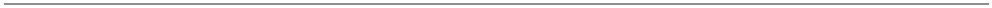 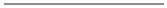 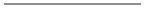 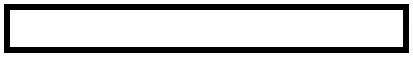 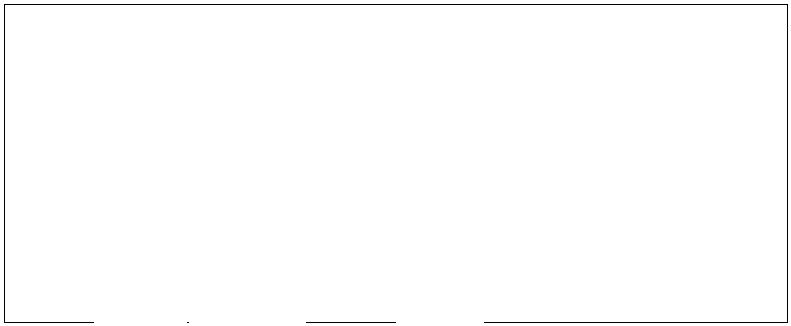 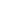 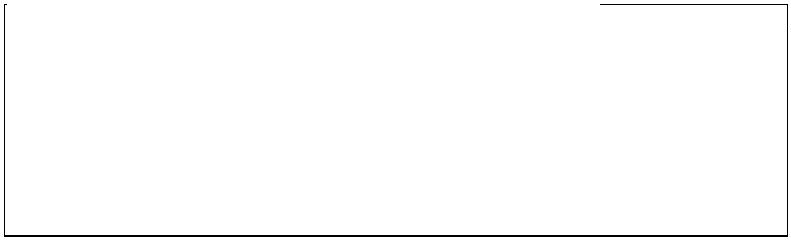 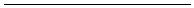 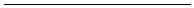 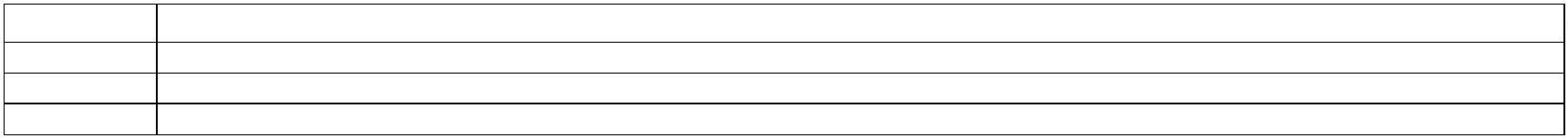 SECTION7: PIAA COMPREHENSIVE INITIAL PRE-PARTICIPATIONPHYSICAL EVALUATIONAND CERTIFICATIONOF AUTHORIZED MEDICAL EXA MINERMust be completed and signed by the Authorized Medical Examiner (AME) performing the herein named student’s comprehensiveinitial pre-participation physical evaluation (CIPPE) and turned in to the Principal, or the Principal’s designee, of the student's school.Student’s NameAgeGradeEnrolled in _______________________________________ SchoolSport(s)Height_______ Weight_ __ _ __ % Body Fat (optional) ______ Brachial Artery BP_____/_____ (_____/_____ , _____/_____) RP_______If either the brachial artery blood pres s ure (BP) or resting pulse (RP) is above the following levels, further evaluation by the student’sprimary care physician is recommended.Age 10-12: BP: >126/82, RP: >104; Age 13-15: BP: >136/86, RP >100; Age 16-25: BP: >142/92, RP >96.Vision: R 20/_____ L 20/_____MEDICA LCorrected: YES NO (circle one)NORMA LPupils: Equal__ _ _ _ Unequal_ _ _ _ _ABNORMAL FINDINGSAppearanceEyes/Ears/Nose/ThroatHearingLymph Nodes❑Heart murmur❑Femoral pulses to exclude aortic coarctation❑Physical stigmata of Marfan syndromeCardiovascularCardiopulmonaryLungsAbdomenGenitourinary (males only)NeurologicalSkinMUSCULOSKELETALNeckNORMA LABNORMAL  FINDINGSBackShoulder/ArmElbow/ForearmWrist/Hand/FingersHip/ThighKneeLeg/AnkleFoot/ToesI hereby certify that I have reviewed the HEALTHHISTORY, performed a comprehensive initial pre-participation physical evaluation of theherein named student, and, on the basis of such evaluation and the student’s HEALTH HISTORY, certify that, except as specified below,the student is physically fit to participate in Practices, Inter-School Practices, Scrimmages, and/or Contests in the sport(s) consented toby the student’s parent/guardian in Section 2 of the PIAA Comprehensive Initial Pre-Participation Physical Evaluation form:❑ CLEARED ❑ CLEARED with recommendation(s) for further evaluation or treatment for:❑ NOT CLEARED for the following types of sports (please check those that apply):❑COLLISION❑CONTACT❑NON-CONTACT❑STRENUOUS❑MODERATELY STRENUOUS❑NON-STRENUOUSDue toRecommendation(s)/Referral(s)AME’s Name (print/type)License #Address______________________________________________________________________ Phone ()AME’s Signature ____________________MD, DO, PAC, CRNP, or SNP (circle one) Certification Date of CIPPE ___/____/___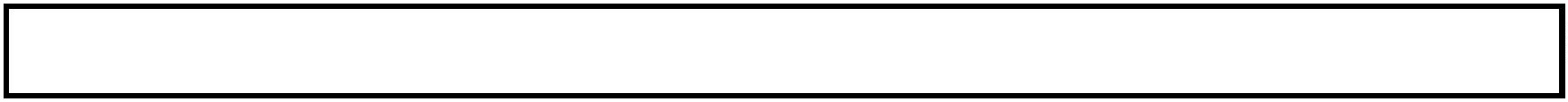 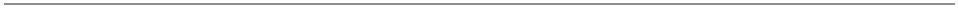 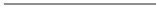 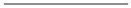 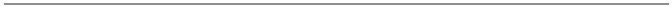 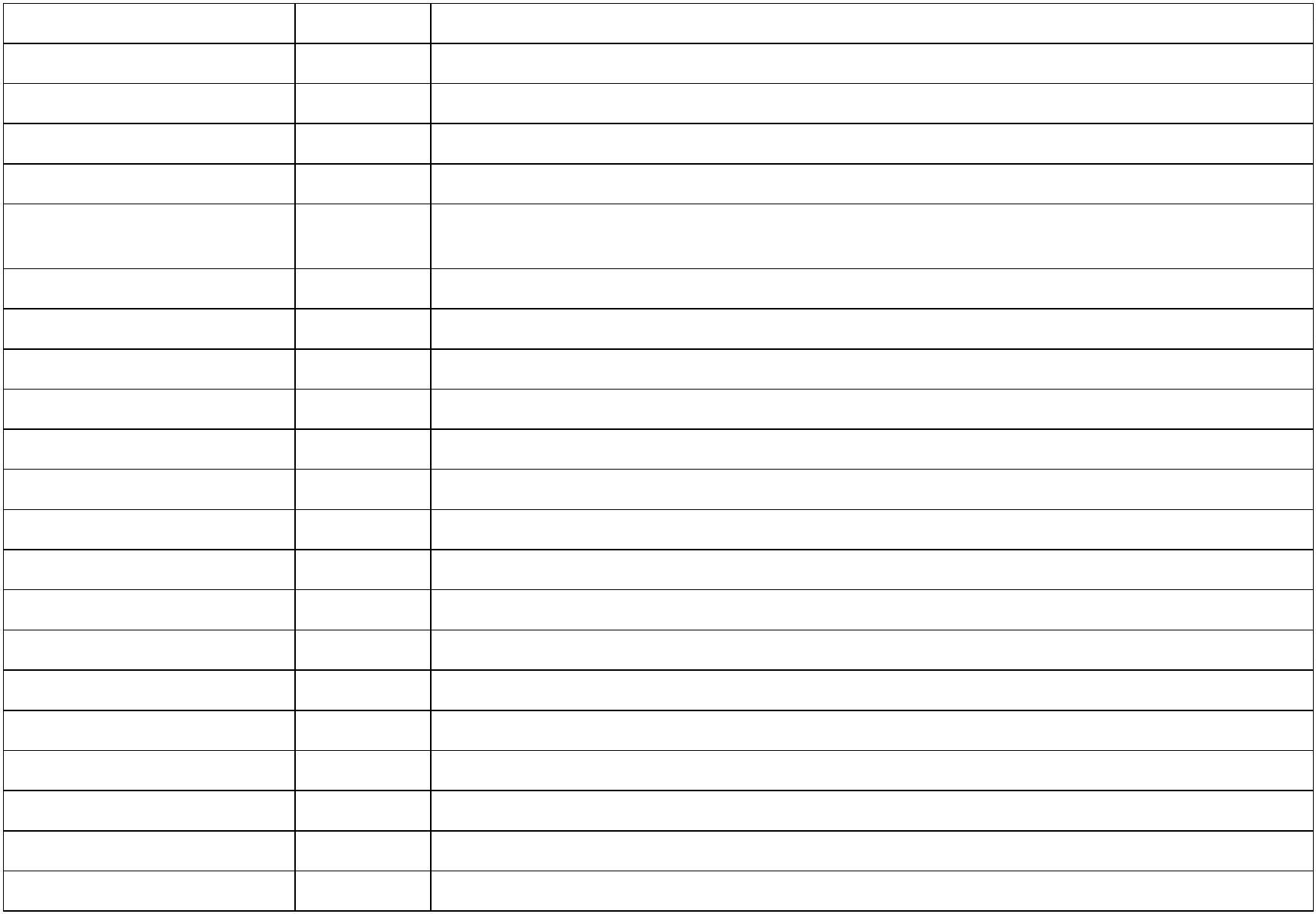 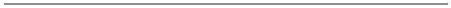 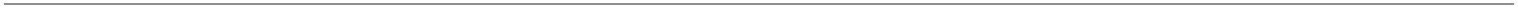 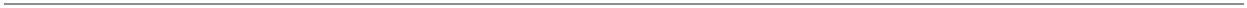 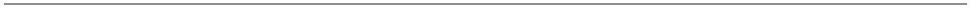 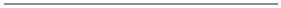 